РОССИЙСКАЯ ФЕДЕРАЦИЯСОВЕТ  ДЕПУТАТОВ СЕЛЬСКОГО  ПОСЕЛЕНИЯ                          НИЖНЕМАТРЕНСКИЙ  СЕЛЬСОВЕТ Добринского  муниципального  района Липецкой области9 -я сессия  Vсозыва  РЕШЕНИЕ19.05.2021г.                           с. Нижняя Матренка                            № 51 –рсО внесении изменений в Положение  «О земельном налоге на территории сельского поселения Нижнематренский сельсовет                                    Добринского муниципального района Липецкой области»           Рассмотрев представленный администрацией сельского поселения проект решения «О внесении изменений в Положение «О земельном налоге на территории сельского поселения Нижнематренский  сельсовет Добринского муниципального района Липецкой области», в соответствии с Налоговым кодексом, руководствуясь Уставом сельского поселения Нижнематренский сельсовет,  учитывая решения постоянных комиссий, Совет  депутатов сельского поселения Нижнематренский сельсовет  РЕШИЛ:1. Внести изменения в Положение «О земельном налоге на территории сельского поселения Нижнематренский сельсовет Добринского муниципального района Липецкой области», (прилагаются).2. Направить указанный нормативный правовой акт главе сельского поселения Нижнематренский сельсовет для подписания и официального опубликования в районной газете «Добринские вести».3. Настоящее решение вступает в силу со дня его официального опубликования.Председатель Совета депутатов сельского поселения Нижнематренский сельсовет                                                          С.Н.БирюковПринятырешением Советом депутатов сельского поселения Нижнематренский сельсовет от 19.05.2021г. № 51 -рсИзмененияв Положение «О земельном налоге на территории сельского поселения Нижнематренский сельсовет Добринского муниципального района                                 Липецкой области»          Внести  в Положение «О земельном налоге на территории сельского поселения Нижнематренский сельсовет Добринского муниципального района Липецкой области» принятое решением Совета депутатов от 17.11.2014 № 225-рс (в редакции решений №60-рс от 26.09.2016г., №187-рс от 19.11.2018г., №256-рс от 28.02.2020г.),  следующие изменения:1.Подпункт 2 пункта 1 статьи 2 дополнить словами:                                                        (за исключением земельных участков, приобретенных (предоставленных) для индивидуального жилищного строительства, используемых в предпринимательской деятельности).2. Статью 6 «Порядок и сроки уплаты налога и авансовых платежей по налогу» изложить в новой редакции:                                                                                     Согласно пункта 1 части 1 статьи 397 НК РФ налог подлежит уплате налогоплательщиками-организациями в срок не позднее 1 марта года, следующего за истекшим налоговым периодом. Авансовые, платежи по налогу подлежат уплате налогоплательщиками-организациями в срок не позднее последнего числа месяца, следующего за истекшим отчетным периодом.Глава сельского поселения Нижнематренский сельсовет                                                     В.В.Батышкин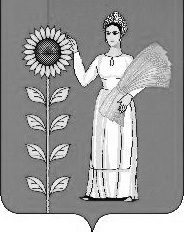 